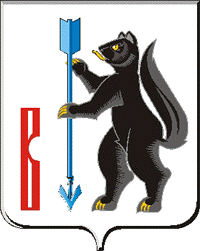 АДМИНИСТРАЦИЯГОРОДСКОГО ОКРУГА ВЕРХОТУРСКИЙР А С П О Р Я Ж Е Н И Еот 28.07.2020г. № 213г. ВерхотурьеО  проведении  летней спартакиады среди команд сёлгородского округа Верхотурский в 2020 году	В связи с проведением 15 августа 2020 года летней спартакиады среди команд сёл городского округа Верхотурский, руководствуясь Уставом городского округа Верхотурский:1.Утвердить положение «О проведении летней спартакиады среди команд сёл городского округа Верхотурский в 2020 году»  (прилагается).2.Муниципальному бюджетному спортивно-оздоровительному учреждению «Спортивный клуб «Олимп» (Жиряков П.В.) организовать и провести 15 августа 2020 года спортивные мероприятия в соответствии с утвержденным положением в селе Красногорское Верхотурского района.3.Начальнику Красногорского территориального управления Администрации городского округа Верхотурский Молчанову В.П. совместно с директором МАОУ «Красногорская СОШ» Михалей Р.С.1) подготовить площадку для проведения спортивных мероприятий;2) организовать торговлю на месте проведения спортивных мероприятий.4.Начальникам территориальных управлений Администрации городского округа Верхотурский обеспечить участие и доставку команд до места проведения спортивного мероприятия.5.Рекомендовать ГБУЗ СО «ЦРБ Верхотурского района» (Полтавский С.Н.) обеспечить дежурство участкового фельдшера во время проведения спортивных мероприятий.6.Опубликовать настоящее распоряжение в информационном бюллетене «Верхотурская неделя» и разместить на официальном сайте городского округа Верхотурский.7.Контроль исполнения настоящего распоряжения возложить на заместителя главы Администрации городского округа Верхотурский по социальным вопросам Бердникову Н.Ю.Глава городского округа Верхотурский 	                                                 А.Г. ЛихановУтвержденопостановлением Администрациигородского округа Верхотурскийот 28.07.2020г. № 213«О  проведении  летней спартакиадысреди команд сёл городского округаВерхотурский в 2020 году»Положениео проведении летней спартакиады среди команд сёлгородского округа Верхотурский в 2020 году1.Цели и задачиПопуляризация здорового образа жизни, как средство сохранения и укрепления здоровья.Привлечение жителей сёл городского округа Верхотурский к регулярным занятиям физической культурой и спортом.Укрепление дружественных связей между командами сёлами городского округа Верхотурский.Выявление сильнейших в личном и командных зачетах.2.Руководство проведением соревнованийОбщее руководство и судейство соревнований осуществляет МБСОУ «СК «Олимп» ГО Верхотурский. Главный судья соревнований – Александр Александрович Надточий.3.УчастникиСостав команды 10 человек (7 мужчин и 3 женщины).Возраст участников – не младше 16 лет.4.Обеспечение безопасности участников и зрителейУсловия страхования от несчастных случаев, жизни и здоровья участников возлагается на командирующие организации, чьи интересы представляют спортсмены на данных соревнованиях.Главный судья – является ответственным за соблюдением норм и правил безопасности при проведении соревнований.Ответственность за здоровье и сохранность жизни участников возлагается на самих участников.5.Расходы по соревнованиямПроезд за счет командирующих организаций. Организация, проведение и награждение за счет средств, предусмотренных в  бюджете городского округа Верхотурский на проведение спортивных и спортивно-массовых мероприятий.6.Порядок проведенияСпартакиада проходит по 7 видам программы:1.Стрельба из пневматической винтовкиСостав команды 4 человека (2 мужчины и 2 женщины). Зачет по 3 лучшим результатам. Дистанция 10 метров. Количество пробных выстрелов - 3, зачетных - 5, время на стрельбу - 7 минут.При равенстве суммы мест у 2-х и более команд, преимущество получает команда, имеющая участника с лучшим личным результатом (мишень № 8).2.Подтягивание и отжиманиеСостав команды 3 человека (2-е мужчин – подтягивание, 1 женщина - отжимание).Подтягивания выполняются из положения виса на выпрямленных руках в течение 3-х минут. При равенстве суммы мест у 2-х и более команд, преимущество получает команда, имеющая участника с лучшим личным результатом.3.Рывок гириСостав команды 2 человека (мужчины). Упражнение выполняется в течение 3-х минут. Гиря 16 кг. При равенстве суммы мест у 2-х и более команд, преимущество получает команда, имеющая участника с лучшим личным результатом.4.ВолейболСостав команды 6 человек (может быть смешанным). Все игры проводятся из 3-х партий по 10 минут. Система проведения соревнования и количество очков в партии определяется во время жеребьевки на заседании судейской коллегии, в зависимости от количества команд. За победу в игре  начисляется 2 очка, за поражение – 1.При равенстве очков у двух или нескольких команд преимущество получают команды, имеющее лучшее соотношение по партиям во всех встречах.5.Мини-футболСостав команды 5 человек + 2 запасных (может быть смешанным). Игры проводятся по упрощенным правилам мини-футбола в два тайма по 10 минут («грязного» времени). Система проведения соревнования определяется во время жеребьевки на заседании судейской коллегии, в зависимости от поданных заявок и приехавших команд.6.Перетягивание канатаСостав команды 4 человека (2-е мужчин + 2 женщины). Данный вид испытания проводится без учета командного зачета, по желанию. 7.Метание валуна на дальностьСостав команды 2 человека (мужчины). На выполнение упражнения дается три попытки.При равенстве суммы мест у 2-х и более команд, преимущество получает команда, имеющая участника с лучшим личным результатом7.Время и место проведенияСоревнования проводятся 15 августа 2020 года в селе Красногорское, на территории школы МАОУ «Красногорская СОШ». Начало соревнований в 12.00 часов.Регистрация команд, заседание судейской коллегии, жеребьевка 11.30.8.НаграждениеКоманда, занявшая 1 место, награждается грамотой и медалями, ценным призом. Команды, занявшие 2 и 3 место, награждаются грамотами, медалями, призами.Грамотами награждаются участники за личное первенство в стрельбе из винтовки, подтягивании и отжимании, рывке гири, метании гири, победители получают призы.Все команды награждаются памятными подарками.9.ЗаявкиПодтверждение участия команды в соревнованиях принимаются не позднее, чем за 3 дня до соревнований.Настоящее положение является официальным вызовом на соревнования.Муниципальное бюджетное спортивное оздоровительное учреждение «Спортивный клуб «Олимп»: 8 (34389) 2-10-45,  sk_olimp1@mail.ru   ОБРАЗЕЦ ЗАЯВКИ:От команды ________________________________  на участие в летней спартакиаде среди
                                   (села, деревни)команд сёл городского округа Верхотурский. К соревнования допущено _______человек.                                                                                         ___________ подпись печатьНачальник территориального управления                    ___________  подпись печать             № п/пФамилия, имя отчество (полностью)Дата, месяц, год рождения.Место работы (учебы)Должность.Допуск врача